附件8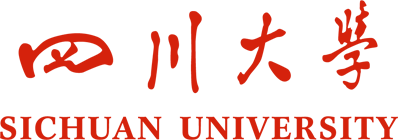 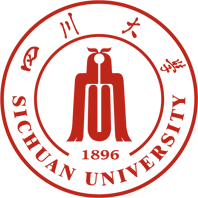 2024年“十佳”学生个人申报支撑材料模版申报奖项                         申 报 人                         所在单位                         专    业                         学    号                         联系方式                         模板填写说明1.本模板中各板块示例均为举例说明，请参照列举的文字表述及图片提供奖项、荣誉及学术成果的证明材料。2.均须提供学生成绩单，本科学生成绩单须显示必修加权平均分。3.在填写统计表的过程中，若获得的奖项、荣誉及学术成果涉及负责人或排名的情况，须在括号里用红色标注。4.后文提供的证书或证明材料编号应与统计表中的序号对应一致。一、学业成绩专业排名1/143（必修加权平均分84.67）。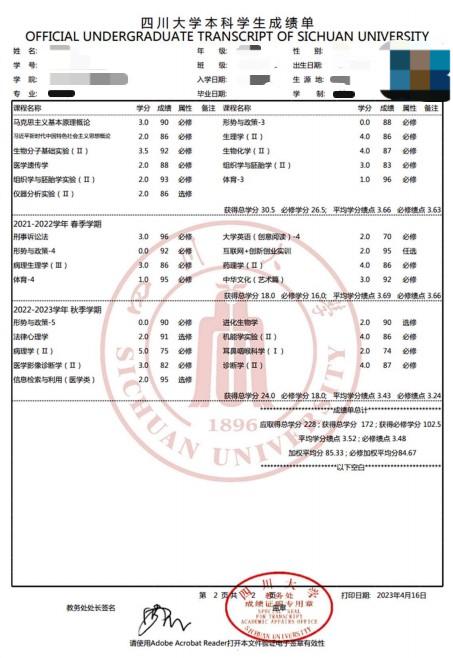 二、奖项和荣誉（一）奖项和荣誉统计表表 1奖项和荣誉统计表（示例）（二）国家级1.第十七届大学生年度人物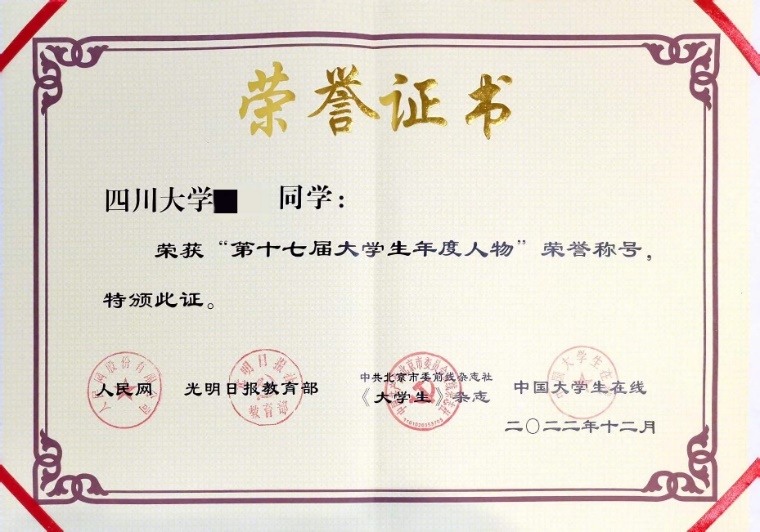 2.百名研究生党员标兵若没有证书，请提供公示名单中带有姓名的截图。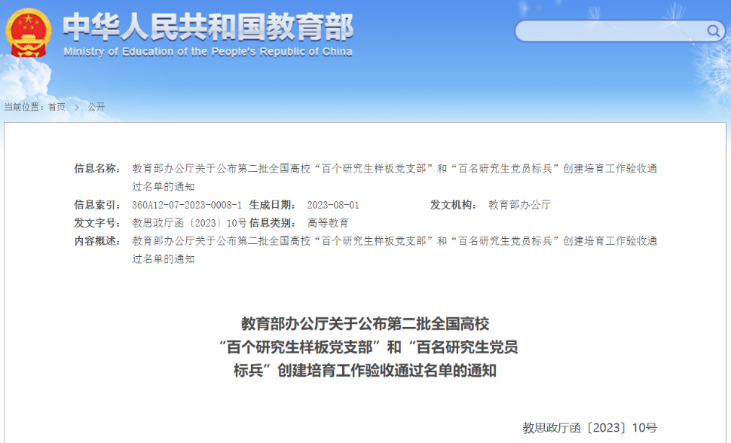 3.全国向上向善好青年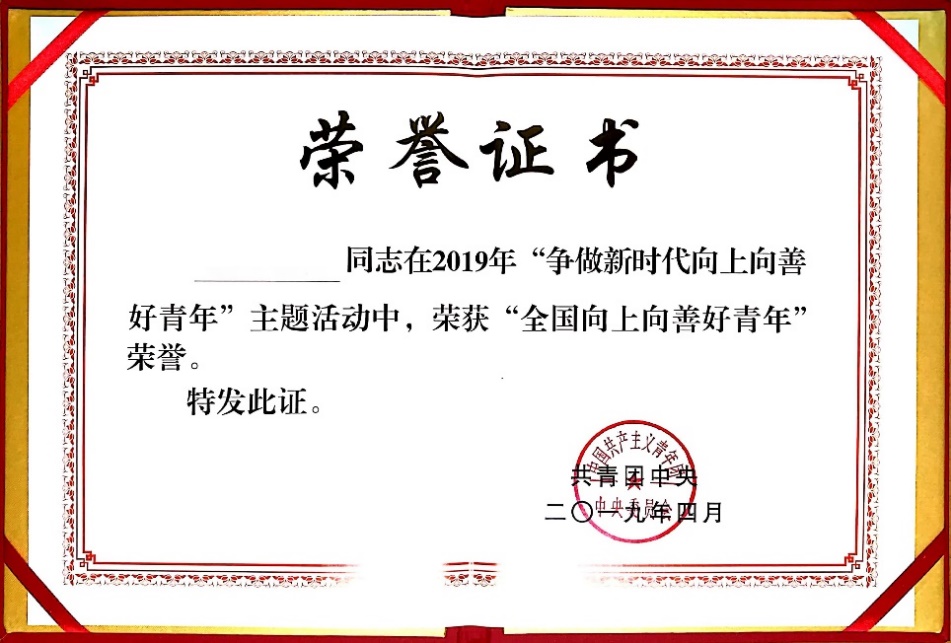 4. 2019-2020学年国家奖学金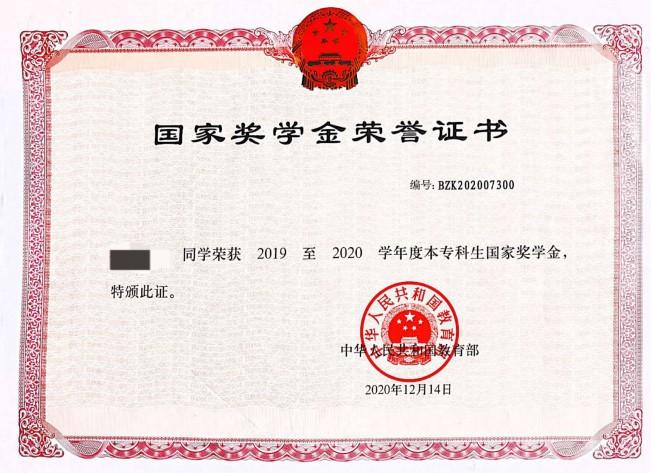 （三）省部级1.第八届四川省国际“互联网+”大学生创新创业大赛省级金奖（负责人）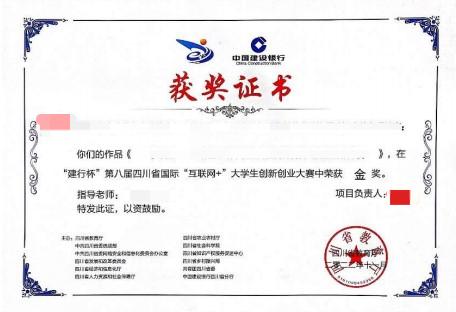 2.第十六届“挑战杯”四川省大学生课外学术科技作品竞赛一等奖（排名第三）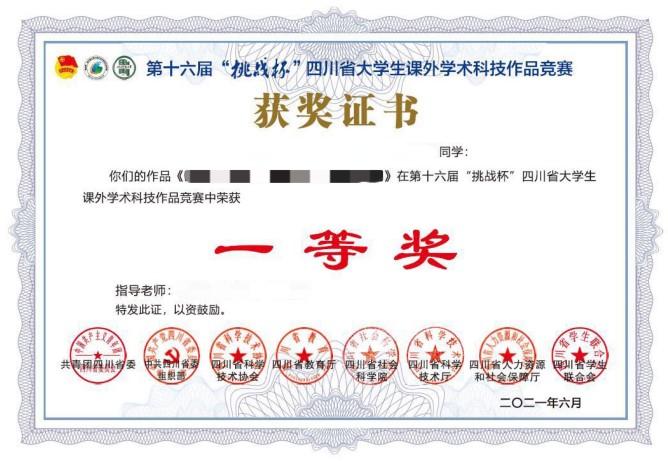 （四）市级1. 2021年度成都市学生会组织优秀工作人员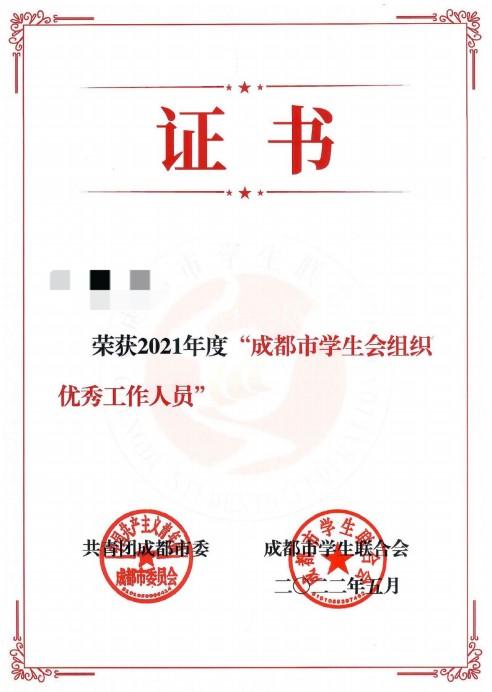 2.2020年成都市大中专学生志愿者暑期文化科技卫生“三下乡”社会实践活动优秀团队（队长/副队长/成员）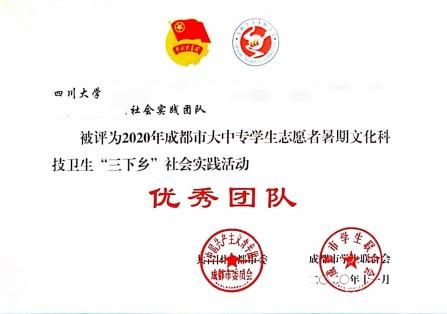 （五）校级1. 2021年度四川大学“青年五四奖章”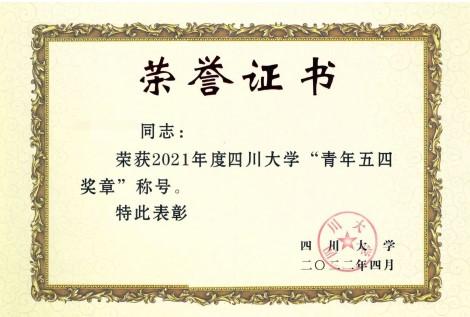 2.2021年校级“大学生创新创业训练计划”（负责人/成员）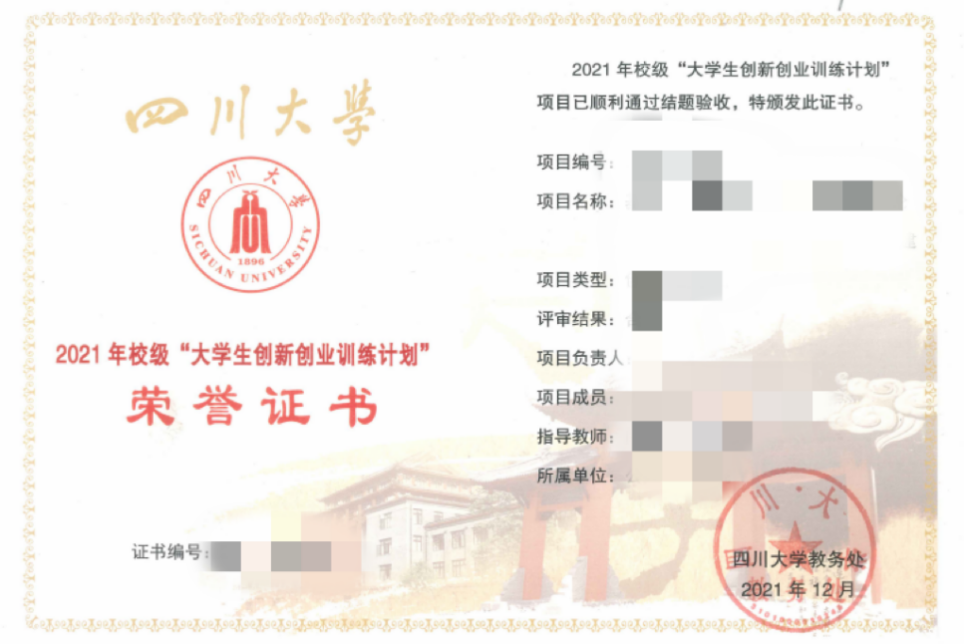 （六）国际赛事三、学术成果（一）学术成果统计表只提供已被录用、发表和出版的学术成果证明材料。表 2 学术成果统计表（示例）（二）学术论文1.论文名称（SCI二区，IF4.893，第二作者）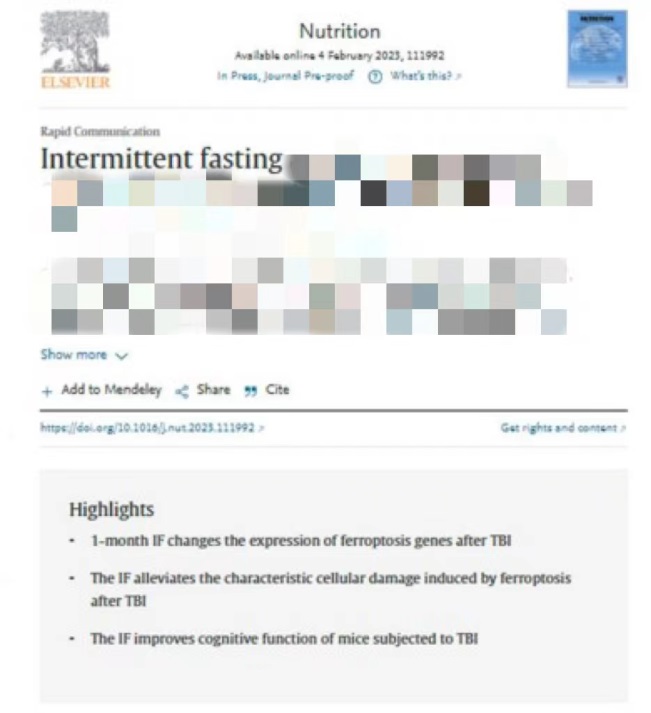 2.论文名称（EI，第一作者）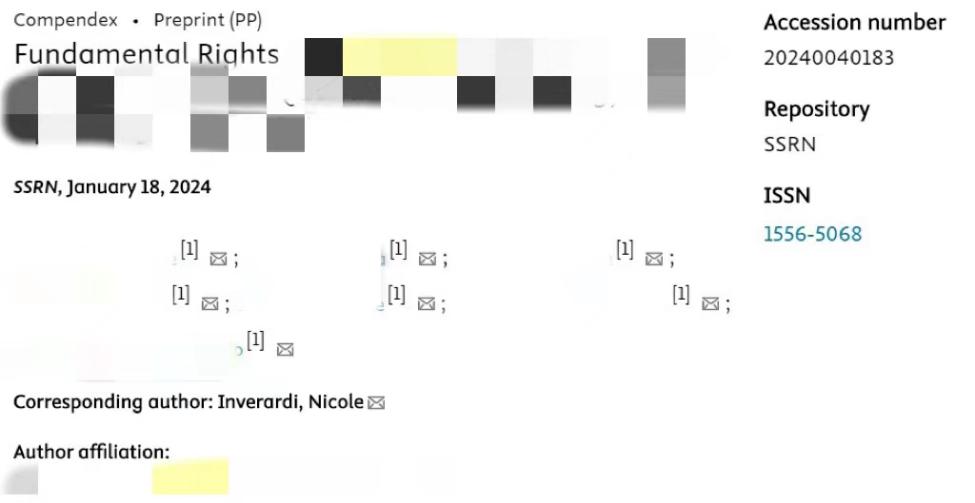 （三）专著1.专著名称（排名第二）（四）专利1.专利名称（发明专利，排名第二）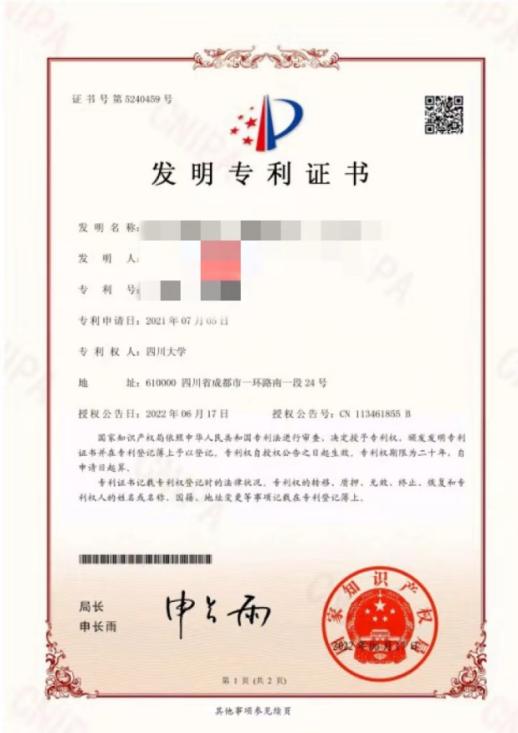 2.专利名称（实用新型专利，排名第四）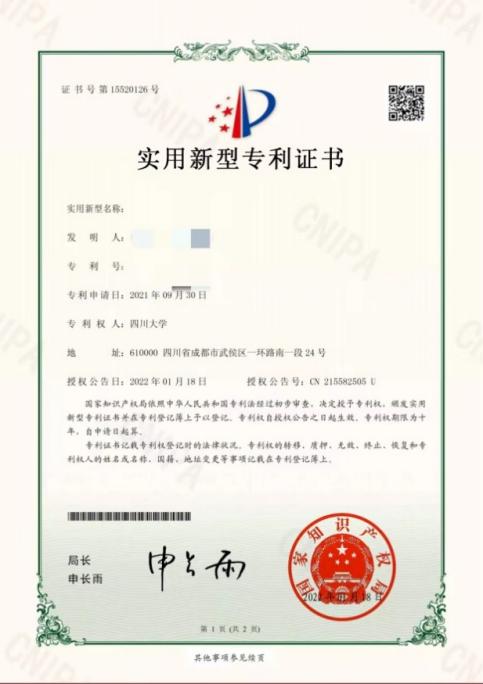 （五）软件著作权1.软件名称（排名第一）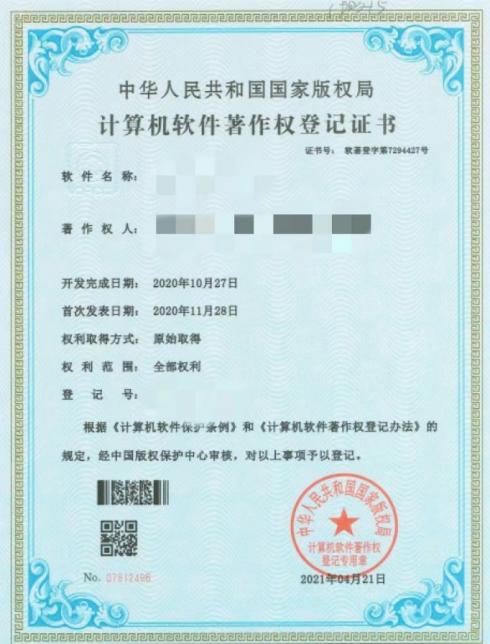 （六）科研项目四、其他成果级别序号年份奖项和荣誉信息国家级12022第十七届大学生年度人物国家级22023百名研究生党员标兵国家级32019全国向上向善好青年国家级420202019-2020学年国家奖学金国家级5............省部级12022第八届四川省国际“互联网+”大学生创新创业大赛省级金奖（负责人）省部级22021第十六届“挑战杯”四川省大学生课外学术科技作品竞赛一等奖（排名第三）省部级3............市级120212021年度成都市学生会组织优秀工作人员市级220202020年成都市大中专学生志愿者暑期文化科技卫生“三下乡”社会实践活动优秀团队（队长/副队长/成员）市级3............校级120212021年度四川大学“青年五四奖章”校级220212021年校级“大学生创新创业训练计划”（负责人/成员）校级3............国际赛事国际赛事国际赛事学术成果类型学术成果信息学术论文1.论文名称（SCI二区，IF4.893，第二作者）2.论文名称（EI，第一作者）专著1.专著名称（排名第二）2.专利1.专利名称（发明专利，排名第二）2.专利名称（实用新型专利，排名第四）软件著作权1.软件名称（排名第一）2.科研项目1.2.